WATCHING OUR WORDSDON’T LET THEM SLIDE TOO FAR!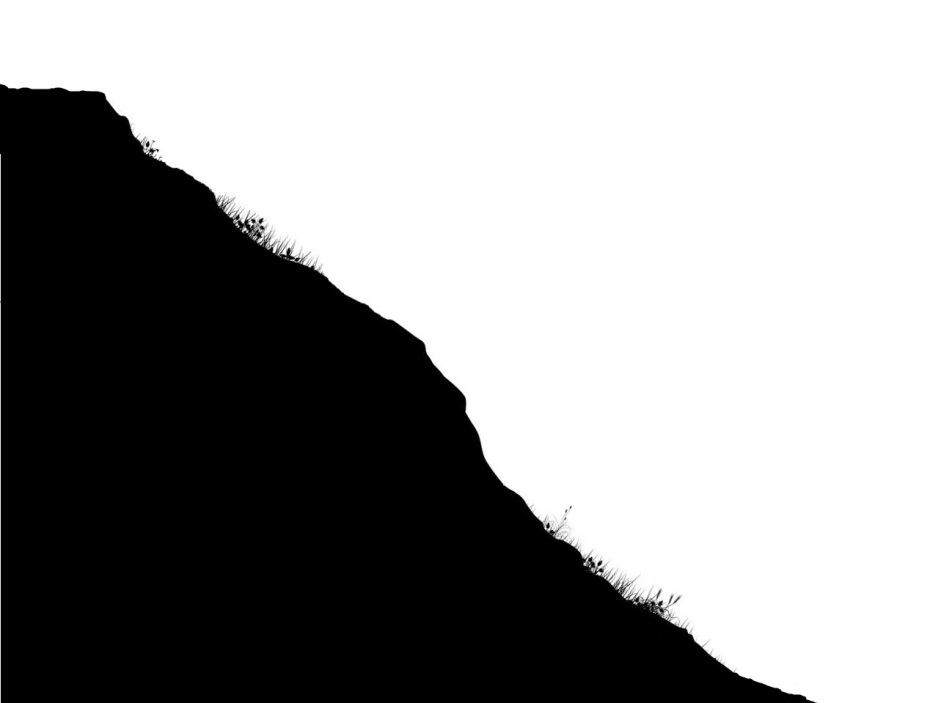 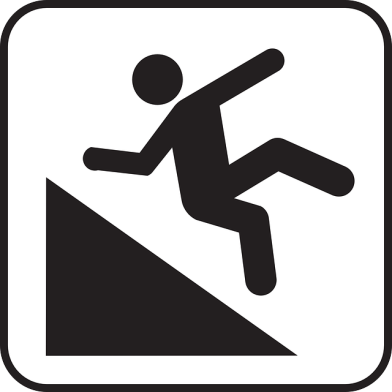 